Changes I Am Making To Keep Healthy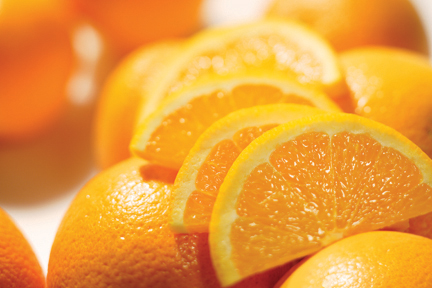 Write in your goals by the numbers below.  Give yourself a star every day you accomplish your goal!  Reward: ____________________________________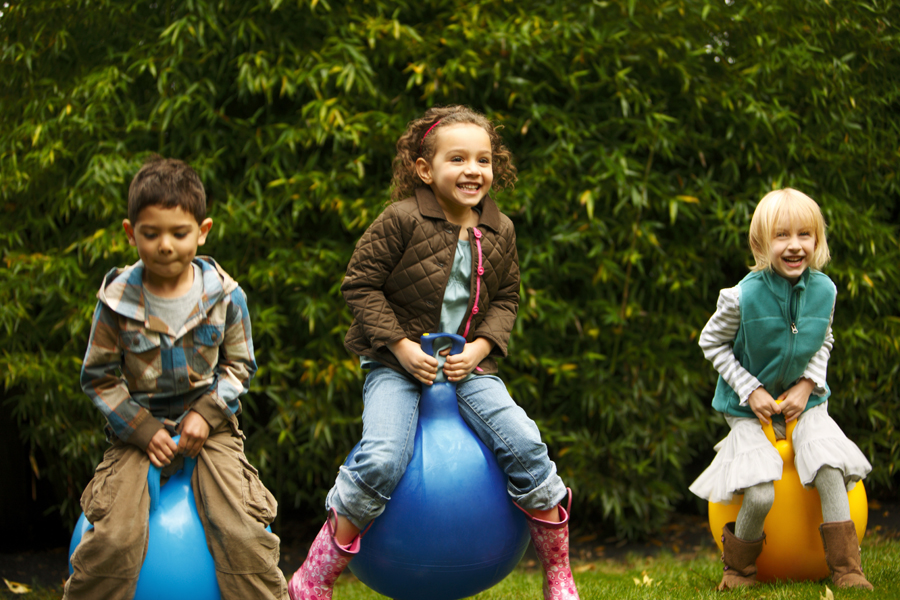 ___Eat 5-9 servings of fruits and vegetables each day (1 serving= ½ cup)___Limit juice, soda and sugared drinks -- instead, drink water between meals!___Change milk to 1% or 2%___Eat breakfast every day___Eat at home!  Decrease fast food, restaurant, and cafeteria food to ___   per week___Offer less food at each meal (use smaller plates and cups)___Offer lower fat foods at each meal, and cook with less fat___Eat as a family at least 5 times each week (TV off!)___No more than 1- 2 hours of TV, computer or video games per day___Play or exercise (walking) 60 minutes each dayGoalsMTWThFSaSu1.1.1.1.1.1.1.1.Week 1Week 2Week 3Week 42.2.2.2.2.2.2.2.Week 1Week 2Week 3Week 43.3.3.3.3.3.3.3.Week 1Week 2Week 3Week 4